Regulamin Plebiscytu czytelników magazynu i e-magazynu
„Nasz Region” – „Łączy nas WIELkopolskiE” na najlepsze projekty zrealizowane z Wielkopolskiego Regionalnego Programu Operacyjnego na lata 2014-2020 – edycja II/2023.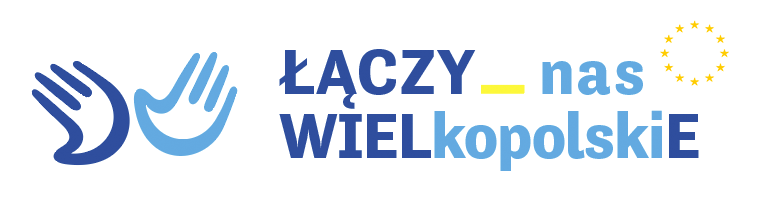 § 1 POSTANOWIENIA OGÓLNE Organizatorem plebiscytu jest Urząd Marszałkowski Województwa Wielkopolskiego w Poznaniu we współpracy z redakcją magazynu Nasz Region. Nadzór nad obsługą Plebiscytu pełni Departament Polityki Regionalnej Urzędu Marszałkowskiego Województwa Wielkopolskiego w Poznaniu.Plebiscyt jest współfinansowany ze środków Unii Europejskiej z Europejskiego Funduszu Społecznego w ramach Wielkopolskiego Regionalnego Programu Operacyjnego na lata 2014-2020.Plebiscyt organizowany jest na podstawie umowy DPR.U.19/2021 z 25.08.2021 roku, oraz odbywa się na terenie województwa wielkopolskiego i prowadzony jest w serwisie Nasz Region e-magazyn WRPO 2014+ (wrpo.wielkopolskie.pl) za pomocą zakładki Plebiscytu (laczynaswielkopolskie.pl). Zwycięskie projekty zostaną wyłonione na podstawie głosowania internautów. Celem Plebiscytu jest: promocja efektów dofinansowanych projektów z Wielkopolskiego Regionalnego Programu Operacyjnego na lata 2014-2020,promocja i podkreślenie wysiłków beneficjentów, aktywnie pozyskujących środki unijne,zainteresowanie mieszkańców województwa wielkopolskiego tematyką Funduszy Europejskich, w szczególności zwrócenie uwagi na fakt, że realizacja projektów unijnych pozytywnie wpływa na jakość życia mieszkańców terenów, na których są one realizowane,promocja beneficjentów (w tym np. niewielkich gmin, fundacji, stowarzyszeń czy firm), które ze względu na ograniczenia budżetowe nie mają możliwości pokazania szeroko swojej działalności projektowej,promocja magazynu i e-magazynu „Nasz Region”.Plebiscyt odbędzie się w dwóch edycjach: w 2022 r. – edycja pierwsza,
w 2023 r. – edycja druga.§ 2ZASADY UCZESTNICTWA W PLEBISCYCIE Podmiotem nominowanym do udziału w plebiscycie, zwanym dalej Uczestnikiem Plebiscytu (dalej: „Uczestnik”) może być wyłącznie podmiot będący beneficjentem Wielkopolskiego Regionalnego Programu Operacyjnego na lata 2014-2020 (dalej: „WRPO 2014-2020”), tj. podmiot, który na podstawie umowy o dofinansowanie zawartej z Zarządem Województwa Wielkopolskiego (działającym jako Instytucja Zarządzająca) zrealizował lub realizuje projekt.W celu przeprowadzenia plebiscytu i na czas jego trwania Dyrektor/Zastępca Dyrektora Departamentu Polityki Regionalnej powołuje Kapitułę Plebiscytu, zwaną dalej „Kapitułą”, na której czele stoi Przewodniczący. Kapituła zapewniać będzie prawidłową organizację i przebieg plebiscytu. Do zadań Kapituły należeć będzie: przyznanie nominacji oraz zatwierdzanie zwycięzców plebiscytu.W kwestiach spornych dotyczących interpretacji Regulaminu rozstrzygnięć dokonuje Przewodniczący Kapituły.Nominowanych do plebiscytu wybiera Kapituła na podstawie artykułów, które ukazały się w e-magazynie i magazynie „Nasz Region”. Kolegium stanowi 6 osób (trzech przedstawicieli redakcji magazynu „Nasz Region”, trzech przedstawicieli Departamentu Polityki Regionalnej Urzędu Marszałkowskiego Województwa Wielkopolskiego).Nominację w Plebiscycie mogą otrzymać jedynie projekty WRPO 2014-2020, które opisane zostały na łamach archiwalnych i bieżących numerów magazynu i e-magazynu „Nasz Region”.Wszystkie nominowane projekty przedstawione zostaną na stronie e-magazynu „Nasz Region” (dostępnym na wrpo.wielkopolskie.pl) za pomocą zakładki Plebiscytu (łaczynaswielkopolskie.pl).Każdy z nominowanych przedstawiony zostanie w formie krótkiego tekstu (do 1 tysiąca znaków ze spacjami) oraz zdjęcia.Informacje o nominacji zostaną przesłane drogą e-mailową (z dedykowanej skrzynki mailowej plebiscyt@laczynaswielkopolskie.pl) z prośbą o potwierdzenie otrzymania wiadomości i wyrażenia zgody na udział w Plebiscycie. W przypadku braku zgody, nominowany zostanie kolejny beneficjent.Nominowani beneficjenci otrzymają od redakcji magazynu „Nasz Region” kwestionariusz, który mniej formalnie ukaże kulisy realizacji projektu.Nominowani beneficjenci będą mogli nadesłać przygotowany przez siebie minimateriał wideo (nie dłuższy niż ok. 100 sekund), w którym opowiedzą dlaczego warto głosować właśnie na ich projekt. Przekazywany Organizatorowi minimateriał (o którym mowa w pkt 9) musi zawierać następujące elementy:Nominowany beneficjent ponosi wszelką odpowiedzialność za ewentualne roszczenia osób trzecich do przekazanego materiału audio-wizualnego. Nominowany beneficjent oświadczy, że jest jedynym właścicielem licencji do przekazanych materiałów audio-wizualnych, a materiał ten jest wolny od wad prawnych,Nominowany beneficjent oświadczy, że posiada prawa do dysponowania wizerunkiem osób i obiektów zawartych w przekazanym materiale i jest administratorem danych osobowych,Nominowany beneficjent przekazując materiał audio-wizualny, wyrazi zgodę na jego nieodpłatną publikację, przetwarzanie i emisję bez ograniczeń czasowych i terytorialnych.Udział w Plebiscycie jest bezpłatny i dobrowolny. § 3KATEGORIE PLEBISCYTUW Plebiscycie nominowani w każdej edycji podzieleni zostaną na cztery kategorie. W każdej kategorii zaprezentowanych zostanie po pięć projektów.W każdej edycji Plebiscytu projekty, na które będzie można oddać głos, podzielone zostaną na cztery kategorie:kategoria „Łączy nas… innowacyjny biznes”. Nagrodzone zostaną projekty związane z innowacyjnością i rozwojem biznesu. W tej kategorii szansę będą miały przedsięwzięcia, które zrealizowane zostały w ramach Osi Priorytetowej 1 Innowacyjna i konkurencyjna gospodarka (Działanie 1.1, Działanie 1.2, Działanie 1.3, Działanie 1.4 Działanie 1.5), projekty realizowane z inicjatywy JEREMIE 2) WRPO 2014-2020.kategoria „Łączy nas… architektura i kultura”. Nagrodzone zostaną projekty związane z rewitalizacją, szeroko pojętą kulturą i rozwojem turystyki. W tej kategorii szansę będą miały przedsięwzięcia, które zrealizowane zostały w ramach Osi Priorytetowej 4 Środowisko (Działanie 4.4, Działanie 4.5); Osi Priorytetowej 9 Infrastruktura dla kapitału ludzkiego (Działanie 9.1, Działanie 9.2, Działanie 9.3) WRPO 2014-2020 i projekty realizowane z inicjatywy JESSICA 2.kategoria „Łączy nas… dobry klimat”. Nagrodzone zostaną projekty związane z ochroną środowiska i klimatu. W tej kategorii szansę będą miały przedsięwzięcia, które zrealizowane zostały w ramach Osi Priorytetowej 3 Energia (Działanie 3.1, Działanie 3.2, Działanie 3.3); Osi Priorytetowej 4 Środowisko (Działanie 4.1, Działanie 4.2, Działanie 4.3), Osi Priorytetowej 5 (Działanie 5.2)  WRPO 2014-2020.kategoria „Łączy nas… społeczna misja”. Nagrodzone zostaną projekty związane z aktywizacją zawodową i edukacją. W tej kategorii szansę będą miały przedsięwzięcia, które zrealizowane zostały w ramach Osi Priorytetowej 6 Rynek (Działanie 6.1, Działanie 6.2, Działanie 6.3, Działanie 6.4, Działanie 6.5, Działanie 6.6); Osi Priorytetowej 7 Włączenie społeczne (Działanie 7.1, Działanie 7.2, Działanie 7.3); Osi Priorytetowej 8 Edukacja (Działanie 8.1, Działanie 8.2, Działanie 8.3), Osi Priorytetowej 9 (Działanie 9.3.2) WRPO 2014-2020.W ramach Plebiscytu czytelnicy magazynu i e-magazynu „Nasz Region” mogą wziąć udział w internetowym głosowaniu. Biorący udział w głosowaniu (dalej: „Głosujący”) wybiorą Laureata Plebiscytu w każdej kategorii. Uczestnik Plebiscytu, który otrzyma największą liczbę głosów uzyska miano „Zwycięzcy Plebiscytu” w swojej kategorii.Każdy z laureatów 1. miejsca w swojej kategorii otrzymuje bezterminowo prawo do używania tytułu „Zwycięzca Plebiscytu”.Nominowane projekty będą promowane w ramach działań informacyjno-promocyjnych prezentujących efekty wdrażania WRPO 2014-2020, a także rekomendowane jako dobre praktyki do Komisji Europejskiej.Kapituła może przyznać dodatkowe wyróżnienia.§ 4 ZASADY GŁOSOWANIAOsoba biorąca udział w głosowaniu (Głosujący), przystępując do głosowania w plebiscycie wyraża jednocześnie zgodę na wszystkie postanowienia Regulaminu, jak również zobowiązuje się do jego przestrzegania. Głosowanie zostanie przeprowadzone w zewnętrznym dedykowanym serwisie, po kliknięciu w bezpośredni link umieszczony w zakładce Plebiscyt „ŁĄCZY nas WIELkopolskiE” (łaczynaswielkopolskie.pl). Będzie można oddać jeden głos dziennie na dowolny projekt w ramach każdej kategorii. Aby oddać głos głosujący nie musi zakładać konta, weryfikować adresu e-mail lub numeru telefonu na stronie obsługującej głosowanie. Dla prawidłowego korzystania ze strony i oddania poprawnego głosu urządzenie końcowe głosującego powinno spełniać następujące wymogi:przeglądarka internetowa obsługująca standardy HTML, CSS, JavaScript,włączona obsługa JavaScript,włączona obsługa plików cookies.Głosowanie odbędzie się w terminie od 23 października od godz. 7.00 do 13 listopada 2023 roku do godziny 23:59.Zwycięzcami Plebiscytu zostaną beneficjenci, którzy w swojej kategorii otrzymają najwięcej głosów. Organizator zastrzega sobie formę prezentacji wyników w zakładce Plebiscytu (łaczynaswielkopolskie.pl). Lista Laureatów zostanie opublikowana na stronie Organizatora w serwisie Nasz Region e-magazyn WRPO 2014+ (wrpo.wielkopolskie.pl) w zakładce Plebiscyt „ŁĄCZY nas WIELkopolskiE” (łaczynaswielkopolskie.pl) nie później niż do 30 listopada 2023 r.§ 5NAGRODYNagrody mają charakter honorowy. Nominowani w plebiscycie otrzymają dyplomy. Zwycięzcy (w każdej kategorii 1 beneficjent) otrzymają statuetkę, a także przygotowaną na zamówienie pamiątkową grafikę wraz z oprawą.Przedstawiciele wszystkich beneficjentów zgłoszonych do konkursu zostaną zaproszeni do uroczystości podsumowującej wydarzenie (gala „Jak wiele na łączy”), w której weźmie udział Marszałek Województwa Wielkopolskiego lub jego przedstawiciel.§ 6PRZETWARZANIE DANYCH OSOBOWYCHAdministratorem danych osobowych jest Województwo Wielkopolskie z siedzibą Urzędu Marszałkowskiego Województwa Wielkopolskiego w Poznaniu przy al. Niepodległości 34, 61-714 Poznań, e-mail: kancelaria@umww.pl, fax 61 626 69 69, adres skrytki urzędu na platformie ePUAP: /umarszwlkp/SkrytkaESP.Państwa dane osobowe są przetwarzane w celach:udziału w Plebiscycie czytelników magazynu i e-magazynu „Nasz Region” – „Łączy nas WIELkopolskiE” na najlepsze projekty zrealizowane z Wielkopolskiego Regionalnego Programu Operacyjnego na lata 2014-2020 współfinansowanego ze środków Wielkopolskiego Regionalnego Programu Operacyjnego na lata 2014-2020,  Działanie 10.2: Informacja i promocja WRPO 2014+);rozliczenia wyżej wymienionego Plebiscytu, którego realizacja jest współfinansowana ze środków unijnych;realizacji warunków umowy o dofinansowanie programu w ramach, którego organizowany jest konkurs, w tym zabezpieczenia i dochodzenia ewentualnych roszczeń, potwierdzenia kwalifikowalności wydatków, udzielenia wsparcia, monitoringu, ewaluacji, audytu i sprawozdawczości, działań informacyjno-promocyjnych, kontroli organów zewnętrznych;archiwizacji w zakresie niezbędnym dla wykonania obowiązków prawnych.Państwa dane osobowe przetwarzamy:na podstawie wyrażonej przez Państwa zgody;w związku z wypełnieniem obowiązku prawnego ciążącego na administratorze;w związku z ochroną Państwa interesów.W sprawach związanych z przetwarzaniem danych osobowych można kontaktować się z Inspektorem ochrony danych osobowych listownie pod adresem administratora danych, lub elektronicznie poprzez skrytkę ePUAP: /umarszwlkp/SkrytkaESP
i e-mail: inspektor.ochrony@umww.pl.Państwa dane osobowe będą przetwarzane przez okres 5 lat.Podanie danych osobowych jest warunkiem umownym a ich niepodanie skutkuje brakiem możliwości realizacji celów, dla których są gromadzone.Przysługuje Państwu prawo do usunięcia danych osobowych, o ile Państwa dane osobowe są przetwarzane na podstawie: wyrażonej zgody, wymogu prawa, lub gdy są już nie potrzebne do przetwarzania danych;Przysługuje Państwu prawo do cofnięcia zgody na przetwarzanie danych osobowych, o ile Państwa dane osobowe są przetwarzane na podstawie wyrażonej zgody;Przysługuje Państwu prawo do przenoszenia danych, o ile Państwa dane osobowe są przetwarzane na podstawie wyrażonej zgody lub są niezbędne do zawarcia umowy oraz gdy dane te są przetwarzane w sposób zautomatyzowany;Przysługuje Państwu prawo do dostępu do danych osobowych, ich sprostowania lub ograniczenia przetwarzania;Przysługuje Państwu prawo do wniesienia sprzeciwu wobec przetwarzania w związku z Państwa sytuacją szczególną o ile przetwarzanie Państwa danych osobowych jest niezbędne do zrealizowania zadania w interesie publicznym lub sprawowania władzy publicznej.Przysługuje Państwu prawo wniesienia skargi do organu nadzorczego tj. Prezesa Urzędu Ochrony Danych Osobowych o ile uważają Państwo, iż przetwarzanie Państwa danych osobowych odbywa się w sposób niezgodny z prawem;Państwa dane osobowe będą ujawniane podmiotom świadczącym usługi na rzecz administratora danych osobowych w zakresie serwisu i wsparcia systemów informatycznych, utylizacji dokumentacji niearchiwalnej, przekazywania przesyłek pocztowych oraz jeśli będzie to konieczne do wykonywania usług, będą mogły być przekazywane pracownikom Organizatora lub współpracownikom na podstawie odrębnego upoważnienia oraz podmiotom, którym Organizator zleci wykonywanie czynności przetwarzania danych.Państwa dane osobowe nie są przetwarzane w sposób zautomatyzowany w celu podjęcia jakiejkolwiek decyzji oraz profilowania.§ 7POSTANOWIENIA KOŃCOWERegulamin oraz informacje dotyczące niniejszego Plebiscytu dostępne są na stronie internetowej w serwisie e-magazynu WRPO 2014+ „Nasz Region” (wrpo.wielkopolskie.pl) w ramach dedykowanej podstrony Plebiscyt „ŁĄCZY nas WIELkopolskiE” (łaczynaswielkopolskie.pl).Informacje o Plebiscycie można uzyskać w Wydawnictwie Ka (tel. 32 390 00 39) oraz Departamencie Polityki Regionalnej – Oddział Informacji, Promocji i Szkoleń (tel. 61 62 66 300).Organizator nie ponosi odpowiedzialności za leżące po stronie Uczestnika problemy techniczne utrudniające lub uniemożliwiające udział w Plebiscycie.W sprawach niedających się przewidzieć i nieuregulowanych niniejszym Regulaminem decyduje Organizator.Wszelkie spory oraz zdarzenia nieprzewidziane niniejszym Regulaminem rozstrzyga Organizator.Plebiscyt nie jest „grą losową” w rozumieniu ustawy z 19 listopada 2009 r. o grach hazardowych.W uzasadnionych przypadkach Organizator zastrzega sobie możliwość zmiany treści niniejszego Regulaminu. O każdej zmianie treści Regulaminu Organizator poinformuje Uczestników poprzez umieszczenie stosownej informacji w serwisie Nasz Region e-magazyn WRPO 2014+ (wrpo.wielkopolskie.pl) w ramach dedykowanej podstrony Plebiscyt „ŁĄCZY nas WIELkopolskiE” (łaczynaswielkopolskie.pl)